名字: __________________________ 號碼: ______ 日期:___________________數學功課 (Math): _________________________Lesson 22: 今天天氣很好 (Today’s Weather is Nice) Character Quiz – Friday, April 29Please review the following characters with your child. There are two lists: characters for writing AND characters for reading.  WRITING: They will be assessed on writing the… high frequency characters (HFC) 2. HFC’s stroke orders 3. HFC phrases  STROKE ORDER: The numbers on the following characters indicate the sequence and the start of each stroke. Students start each stroke at a number and do NOT lift their pencil until they reach the arrowhead).  Please open the digital version of this document (included in the weekly newsletter or msaprilwu.weebly.com under “Curriculum”) to click on each individual character for an audio reading, stroke order animation (very important!), definitions, etc.  READING/VOCABULARY: 1. Fill-in-the-blank questions. They do NOT need to know how to write these characters.High Frequency Characters and Phrases**Characters in parentheses are extra credit** Reading/Vocabulary雨rain風wind午noon陰cloudy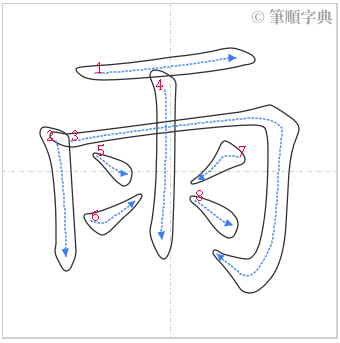 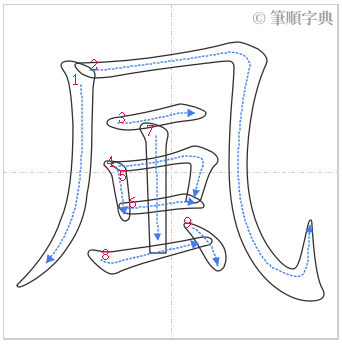 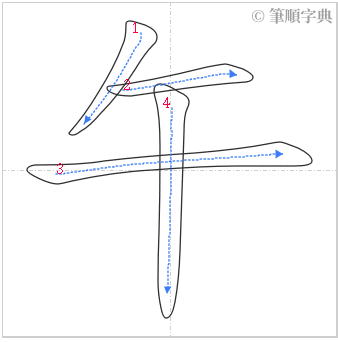 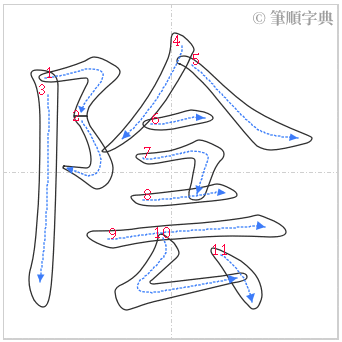 下雨了It’s raining!颳風windy上午/中午/下午morning/noon/afternoon陰天cloudy/overcast天氣怎麼樣晴天後天冷晚上雪 (下雪)weatherhow is itsunnyday after tomorrowcoldevening, at nightsnow (snowing)